REGULAMINPIERWSZEGO KONKURSU FOTOGRAFICZNEGO DLA SENIORÓW (60+),,Świętokrzyskie w obiektywie aparatu fotograficznego”I  ORGANIZATOR I CZAS TRWANIA KONKURSUOrganizatorem Konkursu Fotograficznego „Świętokrzyskie w obiektywie aparatu fotograficznego”, zwanego dalej „Konkursem”, jest Urząd Marszałkowski Województwa Świętokrzyskiego.Termin nadsyłania prac upływa 30 grudnia 2016 r., decyduje data stempla pocztowego lub data potwierdzenia w Biurze Podawczym Urzędu Marszałkowskiego Województwa Świętokrzyskiego.Organizatorzy zastrzegają sobie prawo do zmiany terminu określonego w pkt. 2.II  IDEA KONKURSU. KATEGORIE KONKURSOWEIdeą konkursu jest pokazanie walorów województwa świętokrzyskiego.Konkurs zostanie przeprowadzony w 2 kategoriach:Kategoria I:  ,,Świętokrzyskie historyczne” – zabytki architektury i techniki, itp.Kategoria II: ,,Świętokrzyskie przyrodnicze” – parki krajobrazowe, meandry rzek,tereny naturalne, itp.Jeden uczestnik może zgłosić maksymalnie pięć fotografii w każdej kategorii.III UCZESTNICYUczestnikiem Konkursu może być każda osoba fizyczna posiadająca pełną zdolność         do czynności prawnych, która ukończyła sześćdziesiąt lat. Osoby, które zgłosiły swój udział  w Konkursie na zasadach określonych w niniejszym Regulaminie, zwane są            w niniejszym regulaminie „Uczestnikami” lub „Uczestnikami Konkursu”.Uczestnikiem może być wyłącznie osoba, która nie zajmuje się profesjonalnie wykonywaniem zdjęć. Za profesjonalistę uważa się osobę prowadzącą własną działalność gospodarczą, zatrudnioną na umowę o pracę, umowę zlecenie, umowę o dzieło lub inną, której przedmiotem jest wykonywanie fotografii. IV ZGŁOSZENIE UDZIAŁU W KONKURSIE. WYMAGANIA DOTYCZĄCE PRACWydrukowane prace konkursowe wraz z płytą CD podpisaną WYŁĄCZNIE pseudonimem uczestnika Konkursu zawierającą elektroniczną wersję prac oraz własnoręcznie wypełniony i podpisany  przez uczestnika Formularz Zgłoszeniowy, dołączony do zgłoszonej pracy w zaklejonej kopercie (wzór karty dostępny jest na stronie internetowej: www.senior.sejmik.kielce.pl) należy przesłać pocztą  na adres: Urząd Marszałkowski Województwa Świętokrzyskiego,  Kancelaria  Zarządu  al. IX Wieków Kielc 3, 25-516 Kielce lub dostarczyć osobiście. Na kopercie należy umieścić informację o liczbie znajdujących się w niej zdjęć oraz nagłówek Konkurs Fotograficzny „Świętokrzyskie 
w obiektywie aparatu fotograficznego”.Dopuszczone do konkursu zostaną wyłącznie zdjęcia nieuszkodzone, wydrukowane na papierze fotograficznym błyszczącym o wymiarach dłuższego boku  
(w razie  przesyłania kilku zdjęć należy rozdzielić je białym papierem).Każde z przesłanych zdjęć powinno być na odwrocie podpisane tytułem oraz pseudonimem Uczestnika (bez danych osobowych, które umieszcza się na formularzu zgłoszeniowym). Zdjęcia podpisane imieniem i nazwiskiem będą zdyskwalifikowane. Warunkiem dopuszczenia Uczestnika do Konkursu jest dostarczenie Organizatorom wydrukowanego, własnoręcznie wypełnionego i podpisanego przez Uczestnika formularza zgłoszeniowego. Regulamin konkursu i formularz zgłoszeniowy są dostępne na stronie: www.senior.sejmik.kielce.pl Do Konkursu mogą być zgłaszane wyłącznie zdjęcia, które nie były dotąd publikowane, nagradzane, a w czasie trwania Konkursu nie biorą udziału w innym konkursie.Fotografie zgłaszane na Konkurs nie mogą naruszać prawa, w tym w szczególności dóbr osobistych osób trzecich, a także ogólnie przyjętych norm obyczajowych – 
w szczególności dotyczy to treści  obrażających uczucia innych osób, w tym również uczucia religijne,  naruszające prawo do prywatności, zawierających materiały chronione prawami wyłącznymi (np. prawami autorskimi) bez zgody uprawnionych.Organizatorzy nie ponoszą odpowiedzialności za nieprawidłowe dane podane 
w formularzu zgłoszeniowym Uczestnika, uniemożliwiające odszukanie uczestnika i/lub wręczenie nagrody.Organizator nie bierze odpowiedzialności za ewentualne uszkodzenia lub zniszczenie źle zabezpieczonych prac.Organizator nie zwraca Uczestnikom kosztów związanych z ich uczestnictwem 
w Konkursie. Przystępując do Konkursu na zasadach wskazanych w niniejszym regulaminie Uczestnik Konkursu oświadcza, że:a/ nie prowadzi działalności  gospodarczej, nie jest zatrudniony na umowę o pracę, umowę zlecenie, umowę o dzieło lub inną, której przedmiotem jest wykonywanie fotografii;b/ jest wyłącznym twórcą zdjęć w rozumieniu ustawy o prawie autorskim i prawach pokrewnych, przysługują mu wszystkie prawa autorskie do tychże zdjęć, które nie są obciążone żadnymi prawami ani roszczeniami osób trzecich;c/ dysponuje pisemną zgodą osób, których wizerunek utrwalono na zdjęciach na rozpowszechnianie przez Organizatora wizerunku tych osób na polach eksploatacji wskazanych w ust. 13.Uczestnik ponosi odpowiedzialność za roszczenia osób trzecich w stosunku do nadesłanych Zdjęć.Uczestnik zobowiązany jest nieodwołalnie, bezwarunkowo i na pierwsze żądanie zwolnić Organizatora w całości od wszelkiej odpowiedzialności jaka zostałaby na Organizatora nałożona, choćby nieprawomocnym wyrokiem, z tytułu naruszenia praw osób trzecich, w tym osobistych lub majątkowych praw autorskich.Organizator Konkursu zastrzega sobie prawo do wykorzystania nadesłanych Zdjęć 
w publikacjach i/lub działaniach promocyjnych Organizatora.Uczestnik udziela Organizatorowi niewyłącznej, nieodpłatnej licencji do Prac konkursowych przesłanych Organizatorowi, bez ograniczeń czasowych lub terytorialnych, na następujących polach eksploatacji:a/ wytwarzanie określoną techniką egzemplarzy Prac konkursowych, w tym techniką drukarską, reprograficzną, zapisu magnetycznego oraz techniką cyfrową;
b/  wprowadzanie do obrotu, użyczenie lub najem oryginału albo egzemplarzy Prac konkursowych;
c/ publiczne wykonanie, wystawienie, wyświetlenie, odtworzenie oraz nadawanie            i reemitowanie, jak również publiczne udostępnianie Prac konkursowych w taki sposób, aby każdy mógł mieć do niego dostęp w miejscu i w czasie przez siebie wybranym;
d/ wykorzystanie Prac konkursowych i jego fragmentów dla potrzeb prowadzenia promocji i reklamy Organizatora oraz wydawnictw Organizatora, w formie reklamy prasowej, telewizyjnej, kinowej, zewnętrznej i internetowej, na dowolnych stronach        i domenach internetowych i w serwisach mobilnych, w materiałach i gadżetach promocyjno-reklamowych, i innych formach promocji na polach eksploatacji wskazanych w Regulaminie;e/ wykonywanie autorskiego prawa zależnego do Prac konkursowych (rozporządzanie   i korzystanie z opracowania Prac konkursowych), na wskazanych w Regulaminie polach eksploatacji.V JURY KONKURSU1. Oceny nadesłanych prac dokona powołane przez organizatora Jury w składzie:
      - Paweł Pierściński, artysta fotograf, autor ponad 200 wystaw o tematyce krajobrazu;- Krzysztof Zając, artysta fotograf, prezes Związku Polskich Artystów Fotografików Okręgu Świętokrzyskiego;- Jerzy Pyrek, Doradca Marszałka ds. Seniorów.Spośród nadesłanych zdjęć Jury wyłoni:a/ 1 miejsceb/ 2 miejscec/ 3 miejsce          w każdej z dwóch kategorii.Jury zastrzega sobie prawo do innego podziału nagród, a także do nie przyznania nagrody w danej kategorii. Obrady jury odbędą się w terminie i miejscu określonym przez Organizatorów i będą niejawne.Decyzje Jury są ostateczne i prawnie wiążące dla wszystkich uczestników Konkursu.
VI NAGRODY  Za pierwsze miejsce w każdej z kategorii tematycznych Organizator przewiduje nagrodę    ufundowaną przez Partnera konkursu, którym jest Dom Opieki Rodzinnej w Pierzchnicy prowadzący działalność opiekuńczą i rehabilitacyjną z zakwaterowaniem. Nagrody to trzydniowy pobyt z pełnym wyżywieniem (dwa noclegi) dla zwycięzców wraz z osobą towarzyszącą w Zajeździe Mistrz i Małgorzata w Borkowie, który położony jest na obrzeżach Cisowsko-Orłowińskiego Parku oraz w zaciszu Daleszyckich lasów                                   i bezpośredniej bliskości zalewu.Za drugie miejsce w każdej z  kategorii tematycznych Organizator przewiduje nagrodę  ufundowaną przez Muzeum Wsi Kieleckiej w Tokarni  w postaci dwuosobowych voucherów na nocleg w ośmioraku, obiekcie  znajdującym się w Parku Etnograficznym w Tokarni.Za trzecie miejsce w każdej z  kategorii tematycznych Organizator przewiduje nagrodę rzeczową w postaci dysku zewnętrznego do komputera.Nagrodzone i wytypowane przez Jury prace opatrzone nazwiskiem autora będą   prezentowane na wystawie pokonkursowej, która odbędzie się w styczniu 2017 roku 
w Wojewódzkim Domu Kultury w Kielcach. Ponadto będą publikowane na stronach internetowych Urzędu Marszałkowskiego Województwa Świętokrzyskiego. Informacja dotycząca ostatecznego terminu zostanie zamieszczona na stronie internetowej Organizatora. Autorzy nadesłanych prac konkursowych zostaną dodatkowo poinformowani drogą elektroniczną lub telefonicznie.Oryginały nagrodzonych prac zostaną przekazane do fundatorów nagród.Za przyznanie nagrody rzeczowej nie przysługuje ekwiwalent pieniężny.Nagrody niewykorzystane  i  nieodebrane do końca maja 2017 roku przepadają.Organizator zastrzega sobie możliwość zmiany nagród.VII POSTANOWIENIA KOŃCOWERegulamin Konkursu jest dostępny na stronie internetowej Organizatora: www.senior.sejmik.kielce.plOrganizator zastrzega sobie prawo do zmiany Regulaminu w każdym czasie, jeżeli nie wpłynie to na pogorszenie warunków uczestnictwa w Konkursie.Uczestnicy, którzy nie spełnią któregokolwiek z wymogów określonych 
w niniejszym Regulaminie lub podadzą nieprawdziwe informacje, zostaną zdyskwalifikowanI. Ostateczna interpretacja niniejszych warunków uczestnictwa przysługuje wyłącznie Organizatorowi Konkursu.Wzięcie udziału w Konkursie jest równoznaczne ze zgodą na przetwarzanie danych osobowych przez Organizatora w celu organizacji konkursu oraz w celach marketingowych zgodnie z Ustawą o Ochronie Danych Osobowych (DZ. U. Nr133/97, poz. 883). Uczestnikom Konkursu przysługuje prawo do wglądu w swoje dane osobowe oraz do ich zmiany; w tym celu powinni skontaktować się z Organizatorem, który jest administratorem danych w rozumieniu Ustawy o Ochronie Danych Osobowych (DZ. U. Nr 133/97, poz. 883). Podanie danych jest dobrowolne, lecz konieczne dla wzięcia udziału 
w Konkursie.Organizator nie zwraca nadesłanych materiałów.Organizator konkursu zastrzega sobie prawo do unieważnienia konkursu bez podawania przyczyn. 8. Uczestnicy konkursu zostaną powiadomieni drogą mailową i za pośrednictwem strony internetowej www.senior.sejmik.kielce.pl o terminie wystawy pokonkursowej w trakcie której zostaną ogłoszeni zwycięzcy Konkursu i wręczone nagrody.Przystąpienie do konkursu jest równoznaczne z akceptacją Regulaminu Konkursu.Dodatkowych informacji udziela p. Anna Kudła, anna.kudla@sejmik.kielce.pl; nr tel. 41 342 15 43.ORGANIZATOR:PATRNERZY:PATRNERZY: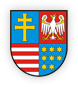 Urząd MarszałkowskiWojewództwa ŚwiętokrzyskiegoDom Opieki Rodzinnejw PierzchnicyMuzeum Wsi Kieleckiej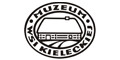 